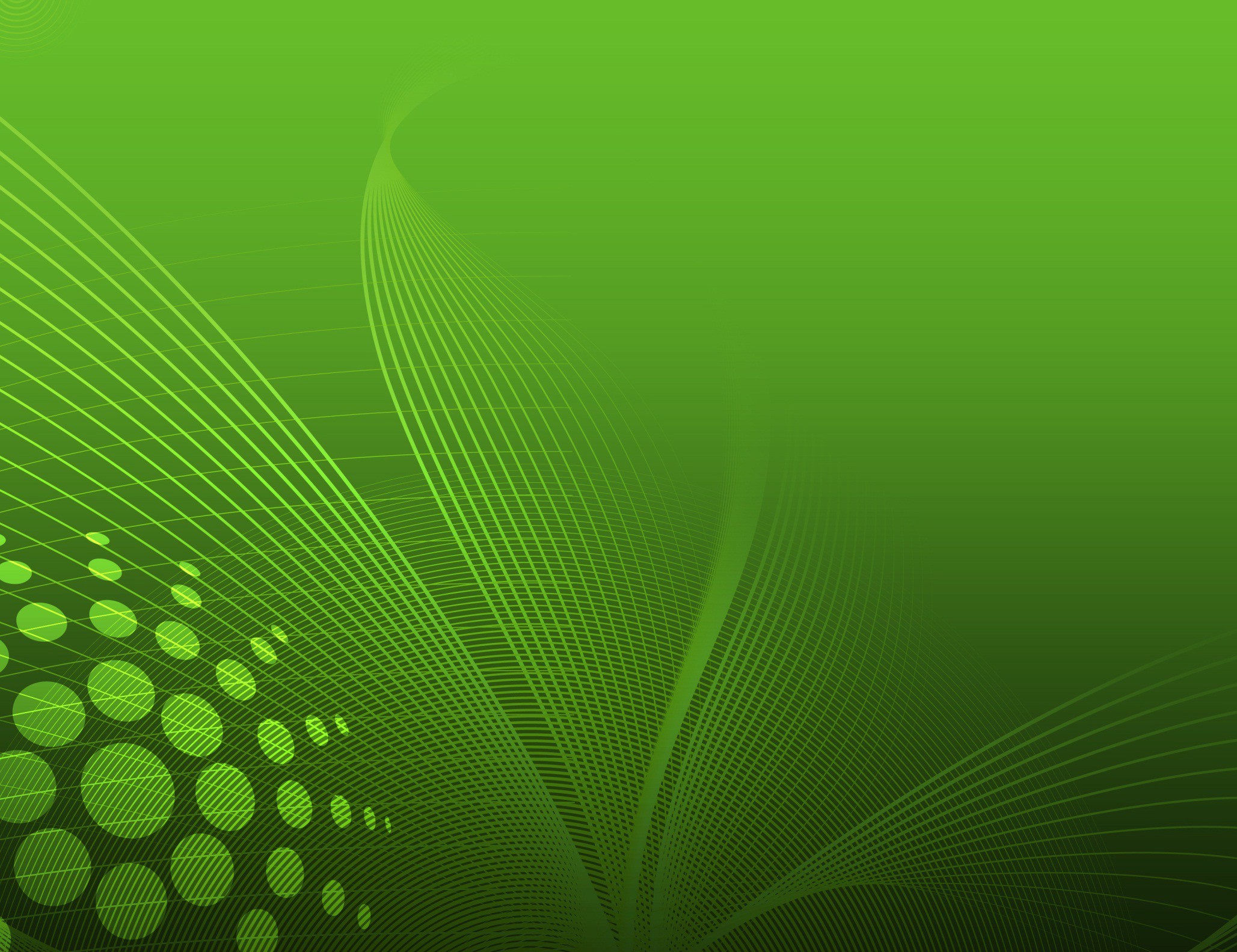 POSITION  DESCRIPTION  –  Competition RecorderPOSITION  DESCRIPTION  –  Competition RecorderOrganisation:  Mandurah Netball AssociationJob Title:Competition Recorder of Mandurah Netball AssociationPosition Type:VoluntaryReports to:Competition CoordinatorBoard members of Mandurah Netball AssociationPresident of Mandurah Netball AssociationCurrently filled by:Commencement date:End date:Time Commitment:  One YearPOSITION REQUIREMENTSPOSITION REQUIREMENTSPurposeTo effectively manage the Mandurah Netball Association’s fixtures and results for all competitionsPurposeTo effectively manage the Mandurah Netball Association’s fixtures and results for all competitionsKnowledge/SkillsOrganisation and time management skillsAbility to respond to enquiries/problems quickly and effectivelyComputer literacy skillsKnowledge/SkillsOrganisation and time management skillsAbility to respond to enquiries/problems quickly and effectivelyComputer literacy skillsLiaise with the Competition Coordinator Use the MyNetball Competition features to create the playing fixtures for all Mandurah Netball Association seasonal competitions for Seniors, Junior and NetSetGo Use the MyNetball Competition features to record results in a timely mannerEnsure all ladders are up to date and accurateTo carry out regrading requests as advised by the Competitions CoordinatorAdjust scores as advised by the Umpire Coordinator or Competitions Coordinator due to fines or  infringements of the Associations By-LawsDeal with queries and requests from clubs/teams in relation to fixtures or recorded scoresTo produce scoresheets for each game Monitor and record players playing up as per the rules and by-laws of the AssociationLiaise with the Competition Coordinator Use the MyNetball Competition features to create the playing fixtures for all Mandurah Netball Association seasonal competitions for Seniors, Junior and NetSetGo Use the MyNetball Competition features to record results in a timely mannerEnsure all ladders are up to date and accurateTo carry out regrading requests as advised by the Competitions CoordinatorAdjust scores as advised by the Umpire Coordinator or Competitions Coordinator due to fines or  infringements of the Associations By-LawsDeal with queries and requests from clubs/teams in relation to fixtures or recorded scoresTo produce scoresheets for each game Monitor and record players playing up as per the rules and by-laws of the Association                                  ADDITIONAL INFORMATIONRequired Checks:Proof of IdentityReference CheckWorking With Children CheckVolunteer Police ClearanceThe opportunity to:Work as part of team dedicated to the growth and development of Mandurah Netball AssociationMeet and network with other volunteers and industry professionalsHave input into the goals and objectives of Mandurah Netball AssociationUse one’s skills in a positive and engaging wayReimbursement of Out-­‐of-­‐Pocket Expenses(subject to advance authorization and presentation of receipts)For further information regarding this position please contact Mandurah Netball AssociationEmail : mna@bigpond.net.auPhone : 089581 5054               Please note the Office is only attended Monday and Friday from 10am-2pm